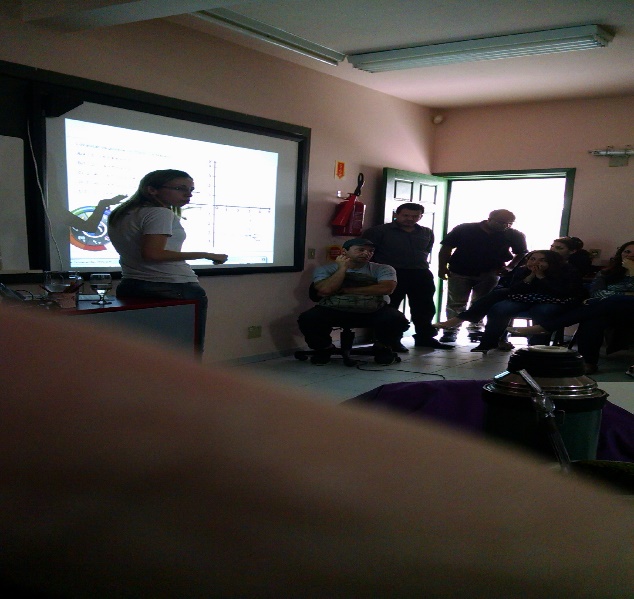 Figura 1: Professores em formação.FONTE: Fotos do autor (2018).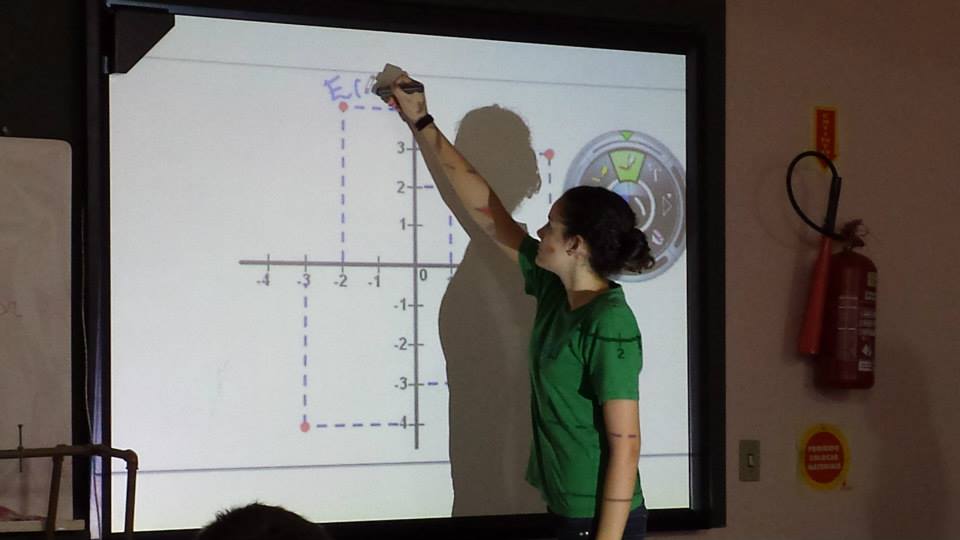 Figura 2: Formação para o uso de tecnologias digitais.FONTE: Dados do autor (2018).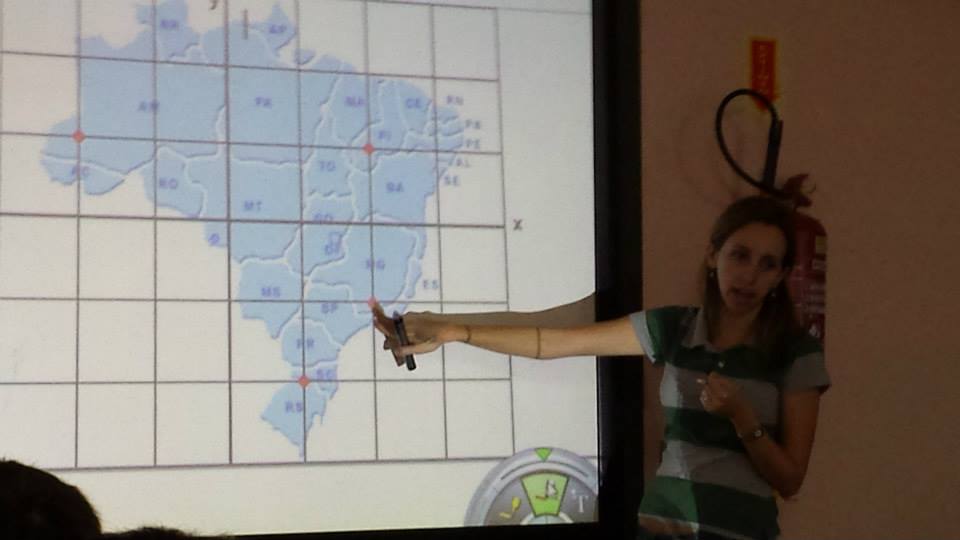 Figura 3: Práticas de formação.FONTE: Dados do autor (2018).